.Alternative music : “Never on a Sunday” by Connie Francis,  127 BPMPLEASE NOTE : Dance starts on vocals for the John Prine track.For the Connie Francis track, start after 18 secs, on the 4th “La” of the vocals (La,la,la,La,la)Section 1:  STEP ACROSS, POINT, STEP ACROSS, POINT; STEP BACK, POINT, STEP BACK POINTSection 2:  ROCK BACK, RECOVER, STEP FORWARD, ¼ PIVOT TURN LEFT, JAZZ BOX, CROSSSection 3:   VINE RIGHT FOR 4 COUNTS; STEP, TOUCH, SWAY,SWAYSection 4:  STEP SIDE, TAP, STEP SIDE, TAP;  WALKING HALF TURN, SCUFFSTART AGAINSame Thing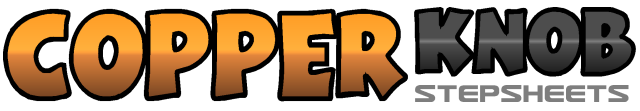 .......Count:32Wall:4Level:Beginner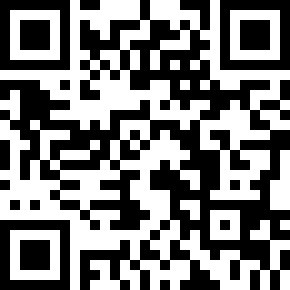 Choreographer:Jan Brookfield (UK) - August 2019Jan Brookfield (UK) - August 2019Jan Brookfield (UK) - August 2019Jan Brookfield (UK) - August 2019Jan Brookfield (UK) - August 2019Music:"Same Thing Happened to Me" by John Prine, 123 Bpm"Same Thing Happened to Me" by John Prine, 123 Bpm"Same Thing Happened to Me" by John Prine, 123 Bpm"Same Thing Happened to Me" by John Prine, 123 Bpm"Same Thing Happened to Me" by John Prine, 123 Bpm.......1,2,3,4Step R forward and across L, point L to side, step L forward and across R, point R to side5,6,7,8Step R back, point L to left side, step L back, point R to right side9,10,11,12Rock R back, recover forward onto L, step R forward, make a quarter pivot turn left, weight now on L    (9 o’clock)13,14,15,16Step R across L, step L back, step R to right side, step L across in front of R17,18,19,20Step R to right side, step L behind R, step R to side, step L across in front of R21,22Step R to right side, touch L next to R23,24Step L to left side swaying hip out to left, recover weight onto R swaying hip to right side25,26,27,28Step L to left side, tap R behind L; step R to right side, tap L behind R29,30,31,32Take three small walking steps L,R,L making a half turn over left shoulder, scuff R across in front of L     (now facing 3 o’clock)